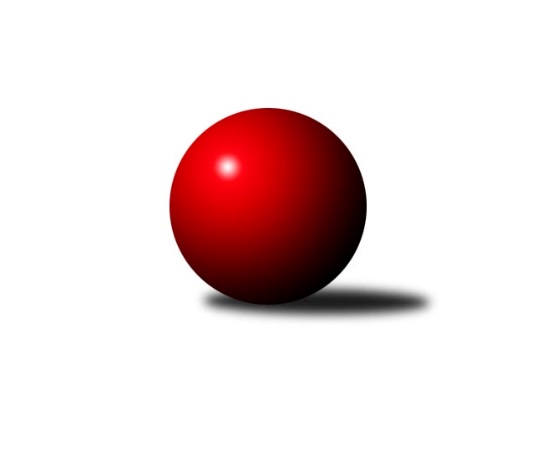 Č.5Ročník 2018/2019	18.10.2018Nejlepšího výkonu v tomto kole: 1632 dosáhlo družstvo: TJ Doksy CKP2 Libereckého kraje 2018/2019Výsledky 5. kolaSouhrnný přehled výsledků:SK Skalice C	- TJ Doksy C	1:5	1581:1632	2.5:5.5	18.10.TJ Doksy D	- TJ Lokomotiva Liberec B	1:5	1431:1527	1.0:7.0	18.10.TJ Bižuterie Jablonec n. N. B	- TJ Kuželky Česká Lípa C	4:2	1598:1534	4.0:4.0	18.10.Tabulka družstev:	1.	TJ Doksy C	4	4	0	0	18.5 : 5.5 	21.5 : 10.5 	 1592	8	2.	TJ Sokol Blíževedly B	4	3	0	1	17.0 : 7.0 	19.0 : 13.0 	 1615	6	3.	TJ Lokomotiva Liberec B	5	3	0	2	16.0 : 14.0 	22.0 : 18.0 	 1580	6	4.	SK Skalice C	4	2	0	2	13.0 : 11.0 	15.5 : 16.5 	 1595	4	5.	TJ Doksy D	3	1	0	2	5.0 : 13.0 	8.0 : 16.0 	 1484	2	6.	TJ Bižuterie Jablonec n. N. B	4	1	0	3	9.5 : 14.5 	15.0 : 17.0 	 1532	2	7.	TJ Kuželky Česká Lípa C	4	0	0	4	5.0 : 19.0 	11.0 : 21.0 	 1506	0Podrobné výsledky kola:	 SK Skalice C	1581	1:5	1632	TJ Doksy C	Libor Křenek	 	 207 	 210 		417 	 1:1 	 429 	 	236 	 193		Natálie Kozáková	Martin Foltyn	 	 181 	 226 		407 	 0.5:1.5 	 427 	 	201 	 226		Zdeněk Chadraba	Rostislav Doležal	 	 196 	 183 		379 	 0:2 	 400 	 	199 	 201		Jakub Šimon	Jiří Horník	 	 204 	 174 		378 	 1:1 	 376 	 	201 	 175		Michal Valešrozhodčí: Oldřich VlasákNejlepší výkon utkání: 429 - Natálie Kozáková	 TJ Doksy D	1431	1:5	1527	TJ Lokomotiva Liberec B	Kamila Klímová	 	 183 	 176 		359 	 0:2 	 406 	 	187 	 219		Jaromír Tomášek	Martina Stachová	 	 174 	 173 		347 	 0:2 	 356 	 	175 	 181		Miroslav Lapáček	Václav Bláha ml.	 	 166 	 162 		328 	 0:2 	 372 	 	185 	 187		Jan Pašek st.	Aleš Stach	 	 196 	 201 		397 	 1:1 	 393 	 	207 	 186		Bohumír Dušekrozhodčí: Nejlepší výkon utkání: 406 - Jaromír Tomášek	 TJ Bižuterie Jablonec n. N. B	1598	4:2	1534	TJ Kuželky Česká Lípa C	Iveta Seifertová ml.	 	 190 	 196 		386 	 0:2 	 433 	 	194 	 239		Dan Paszek	Iva Kunová	 	 173 	 165 		338 	 0:2 	 366 	 	176 	 190		Václav Žitný	Josef Kuna	 	 211 	 222 		433 	 2:0 	 347 	 	191 	 156		Pavel Leger	Olga Syková	 	 228 	 213 		441 	 2:0 	 388 	 	195 	 193		Jiří Krausrozhodčí: Jana FlorianováNejlepší výkon utkání: 441 - Olga SykováPořadí jednotlivců:	jméno hráče	družstvo	celkem	plné	dorážka	chyby	poměr kuž.	Maximum	1.	Vlastimil Václavík 	TJ Sokol Blíževedly B	439.33	291.3	148.0	4.7	3/3	(455)	2.	Bohumír Dušek 	TJ Lokomotiva Liberec B	423.75	290.3	133.5	5.5	4/4	(459)	3.	Josef Kuna 	TJ Bižuterie Jablonec n. N. B	420.25	290.5	129.8	4.5	2/2	(433)	4.	Zdeněk Chadraba 	TJ Doksy C	417.83	283.8	134.0	4.3	3/3	(433)	5.	Libor Křenek 	SK Skalice C	415.33	302.5	112.8	10.8	2/2	(431)	6.	Natálie Kozáková 	TJ Doksy C	414.33	291.3	123.0	9.5	3/3	(429)	7.	Dan Paszek 	TJ Kuželky Česká Lípa C	413.00	292.3	120.7	10.7	3/4	(433)	8.	Jaromír Tomášek 	TJ Lokomotiva Liberec B	411.50	295.9	115.6	10.1	4/4	(440)	9.	Daniel Paterko 	TJ Bižuterie Jablonec n. N. B	408.75	291.8	117.0	6.3	2/2	(429)	10.	Ludmila Tomášková 	TJ Sokol Blíževedly B	401.67	275.2	126.5	8.5	3/3	(428)	11.	Miloš Merkl 	TJ Sokol Blíževedly B	401.50	278.0	123.5	7.0	2/3	(402)	12.	Václav Bláha  st.	TJ Doksy D	400.50	275.5	125.0	7.0	2/2	(425)	13.	Jakub Šimon 	TJ Doksy C	400.00	292.3	107.7	10.3	3/3	(413)	14.	Martin Foltyn 	SK Skalice C	395.25	270.3	125.0	11.3	2/2	(414)	15.	Jiří Horník 	SK Skalice C	389.00	267.0	122.0	10.3	2/2	(401)	16.	Stanislava Kroupová 	TJ Sokol Blíževedly B	387.00	275.5	111.5	11.0	2/3	(391)	17.	Pavel Leger 	TJ Kuželky Česká Lípa C	386.67	283.3	103.3	15.7	3/4	(408)	18.	Jan Pašek  st.	TJ Lokomotiva Liberec B	386.00	273.1	112.9	10.3	4/4	(424)	19.	Radim Houžvička 	TJ Sokol Blíževedly B	382.50	271.5	111.0	10.3	2/3	(403)	20.	Aleš Stach 	TJ Doksy D	381.75	265.0	116.8	7.3	2/2	(410)	21.	Iveta Seifertová  ml.	TJ Bižuterie Jablonec n. N. B	378.50	267.5	111.0	11.0	2/2	(386)	22.	Michal Valeš 	TJ Doksy C	369.83	267.7	102.2	16.5	3/3	(376)	23.	Marie Kubánková 	TJ Kuželky Česká Lípa C	361.67	257.7	104.0	15.3	3/4	(418)	24.	Martina Stachová 	TJ Doksy D	360.50	274.0	86.5	14.0	2/2	(374)	25.	Václav Bláha  ml.	TJ Doksy D	330.50	243.0	87.5	15.5	2/2	(333)	26.	Iva Kunová 	TJ Bižuterie Jablonec n. N. B	321.25	236.3	85.0	18.8	2/2	(338)		Olga Syková 	TJ Bižuterie Jablonec n. N. B	441.00	291.0	150.0	2.0	1/2	(441)		Martin Zeman 	SK Skalice C	408.00	277.0	131.0	8.0	1/2	(408)		Rostislav Doležal 	SK Skalice C	396.00	278.7	117.3	12.0	1/2	(412)		Jiří Kraus 	TJ Kuželky Česká Lípa C	390.00	286.0	104.0	10.0	2/4	(392)		Zdeněk Adamec 	TJ Lokomotiva Liberec B	381.00	253.0	128.0	9.0	1/4	(381)		David Vincze 	TJ Bižuterie Jablonec n. N. B	381.00	276.0	105.0	10.0	1/2	(381)		Miloš Hamal 	SK Skalice C	369.00	263.0	106.0	9.0	1/2	(369)		Václav Žitný 	TJ Kuželky Česká Lípa C	366.00	264.0	102.0	8.0	1/4	(366)		Klára Stachová 	TJ Doksy D	366.00	272.0	94.0	16.0	1/2	(366)		Kamila Klímová 	TJ Doksy D	364.50	268.5	96.0	16.0	1/2	(370)		Tomáš Ludvík 	TJ Kuželky Česká Lípa C	364.50	276.0	88.5	17.5	2/4	(378)		Aneta Kuchyňková 	TJ Sokol Blíževedly B	361.00	263.0	98.0	19.0	1/3	(361)		Eva Šimonová 	TJ Doksy C	354.00	260.0	94.0	14.0	1/3	(354)		Bořek Blaževič 	TJ Lokomotiva Liberec B	354.00	276.0	78.0	19.0	1/4	(354)		Miroslav Lapáček 	TJ Lokomotiva Liberec B	350.50	258.0	92.5	17.0	2/4	(356)		Dana Bílková 	TJ Kuželky Česká Lípa C	339.00	260.0	79.0	16.0	1/4	(339)		Libuše Lapešová 	TJ Kuželky Česká Lípa C	325.00	246.0	79.0	18.0	1/4	(325)Sportovně technické informace:Starty náhradníků:registrační číslo	jméno a příjmení 	datum startu 	družstvo	číslo startu
Hráči dopsaní na soupisku:registrační číslo	jméno a příjmení 	datum startu 	družstvo	Program dalšího kola:6. kolo24.10.2018	st	17:00	TJ Kuželky Česká Lípa C - SK Skalice C	26.10.2018	pá	17:00	TJ Doksy C - TJ Doksy D	26.10.2018	pá	17:00	TJ Sokol Blíževedly B - TJ Bižuterie Jablonec n. N. B	Nejlepší šestka kola - absolutněNejlepší šestka kola - absolutněNejlepší šestka kola - absolutněNejlepší šestka kola - absolutněNejlepší šestka kola - dle průměru kuželenNejlepší šestka kola - dle průměru kuželenNejlepší šestka kola - dle průměru kuželenNejlepší šestka kola - dle průměru kuželenNejlepší šestka kola - dle průměru kuželenPočetJménoNázev týmuVýkonPočetJménoNázev týmuPrůměr (%)Výkon2xOlga SykováJablonec B4412xOlga SykováJablonec B112.054413xJosef KunaJablonec B4335xJosef KunaJablonec B110.024332xDan PaszekČ. Lípa C4332xDan PaszekČ. Lípa C110.024332xNatálie KozákováDoksy C4292xJaromír TomášekLok. Liberec B107.414063xZdeněk ChadrabaDoksy C4272xAleš StachDoksy D105.033972xLibor KřenekSkalice C4173xBohumír DušekLok. Liberec B103.97393